                                                       61. JOLAS ETXEA Txapelketa   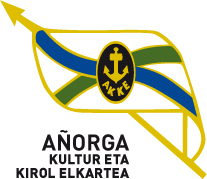 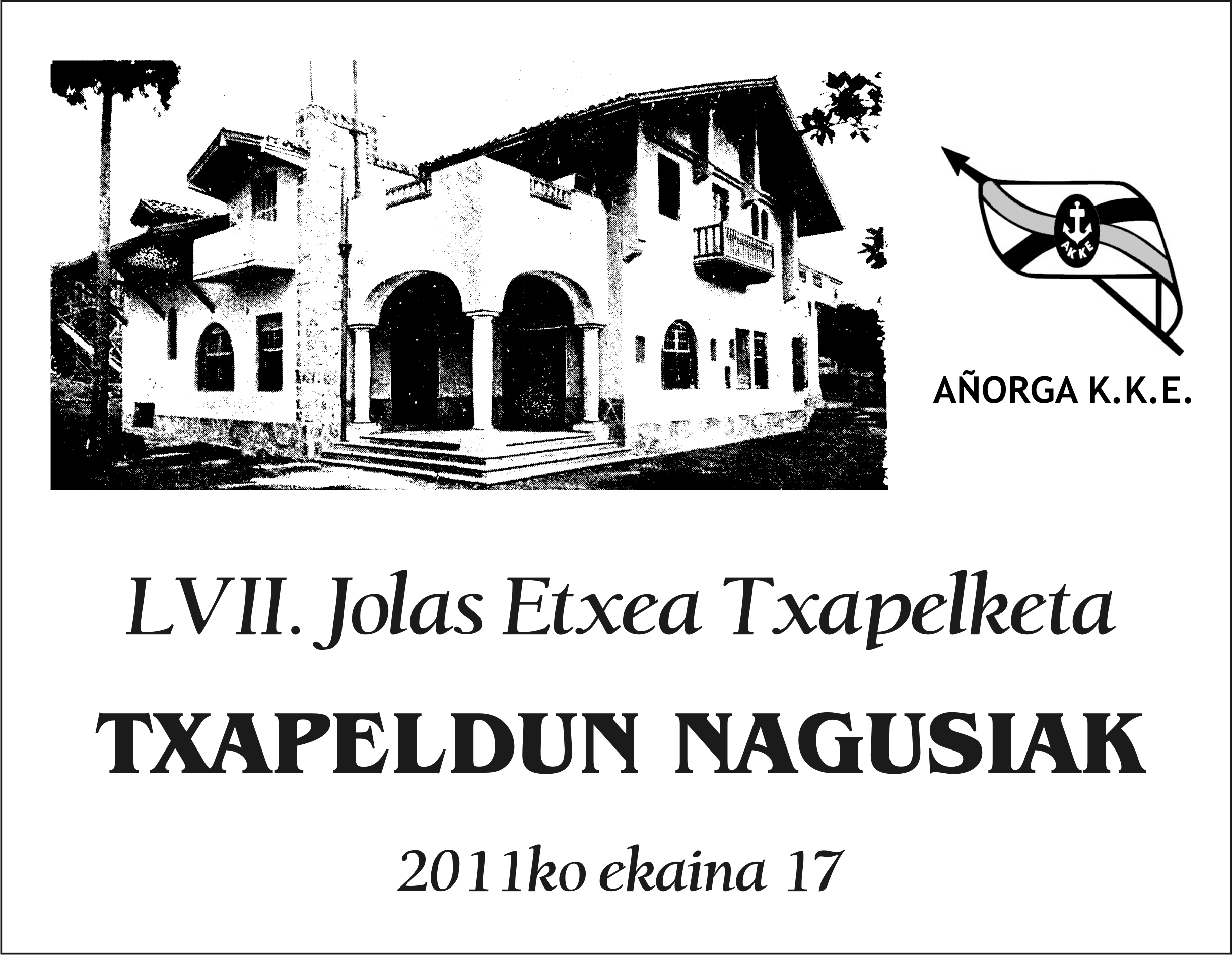 MAIATZAK   - 30 - Larunbata    AÑORGAN  Atsaldeko 16:00 tan	GAZTETXOAK                                                  CADETESKerman Alava - Aitor Ayesta  (Txukun Lakua )Salaberria - Gascue  (Erreka )Arruti -Aizpitarte  (Alegi)Aizkorbe - Apezetxea (Umoreona )Imanol Ugalde - Ekain Etxeberria (Oiarpe )Lizundia - Goiria  (Zornotza )Gorka Aristi - Gorka Zenekorta (Guretxeru)Agirre - Berasarte  (Hernani) Orbegozo - Aranguren (Añorga, Usurbil )Mata - Cordon (Oberena )Osa - Baztarrika ( Lapke )Exposito - Oliden (Añorga )Zabala - Zubeldia (Zazpiturri)Yelletxea - Mariezkurrena (Erreka)